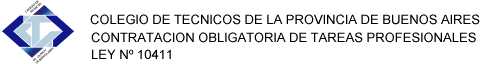 INFORME  TECNICO1.- Profesional Actuante: Nombre y Apellido:                                                                       DNI  Nº: Título:                                                                                            Matricula: Domicilio:                                         Cód. Postal:                         Localidad: 2.- Certificación de ubicación, dimensiones del lote y superficies a incorporar:Propiedad de: Calle:                                               Numero:          Localidad: Origen de los datos: Designación s/ catastro: Circ. :     Secc.:      Manz. :        Parcela:      Subp:      Partida: Frente:            m  Contra frente:          m Laterales:        m y         mSuperficie Total:             m2                  3.- Características del bien a incorporar:Data del edificio o locales a incorporar: 4.- Características técnicas y / o constructivas de los principales rubros: a) Fundaciones:                                                                           b) Capas aisladora: c) Muros y/o tabiques                                                                  d) Estructura:e) Techo y/o cubierta:                                                                  Sis. De apoyo:      Aislación térmica y/o hidrófuga:                                            Indicar falla: f) Revoques:                                                                                 g) Cielorrasos: h) Pisos:                                                                                        i) Revestimientos:                                       5.- Instalaciones complementarias:                                                                                    a) Instalación eléctrica:                                                                b) Instalaciones obras sanitarias: c) Instalación de gas:                                                        6.- Medianeras, pavimentos y veredas exteriores: a) Cerco medianero:                                                                    b) Altura: c) Pavimento:                                                                              d)  Vereda exterior:                    7.- Condiciones de estabilidad generales: (Indicar fisuras, asentamientos, fallas o vicios ocultos): Se certifican  Condiciones de Estabilidad y Habitabilidad del Edificio, según inspección ocular.8.- Balance de obra:Porcentaje de obra ejecutada:         %                     Porcentaje de obra faltante:          %Detalle de trabajos faltantes por rubros:        %.EL PROFESIONAL NO SERA RESPONSABLE DE LOS TRABAJOS FALTANTES EN OBRASe expide el presente informe técnico en carácter de DECLARACION JURADA a los      días del mes de                                    de  20     .Firma y sello del profesional       ______________________                                                  VISADO Nº ________________________                          Firma del comitente NOMBRE:CUIT:                              En mi carácter de comitente tomo conocimiento del informe precedente